ОТДЕЛ ОБРАЗОВАНИЯАДМИНИСТРАЦИИ КЛИМОВСКОГО РАЙОНА БРЯНСКОЙ ОБЛАСТИ243040 п. Климово                                                                                  Тел., факс 2-13-36площадь Ленина,1                                                                                   E- mail: klmroo@rambler.ruДислокация лагерей с дневным пребыванием на базе общеобразовательных школ района летом 2016 года.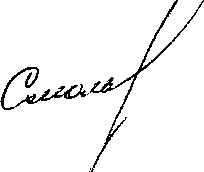 Начальник отдела образования                                                                             Т.В.СмольскаяИсп. Панько В.М., тел. 2-18-33№ пп Наименование объектаКоличество детей1.МБОУ Климовская СОШ №11502.МБОУ Климовская СОШ №2603.МБОУ Климовская СОШ №3654.МБОУ Брахловская СОШ145.МБОУ Вишневская ООШ186.МБОУ Каменскохуторская СОШ257.МБОУ Кирилловская СОШ158.МБОУ Лакомобудская СОШ209.МБОУ Митьковская СОШ1510.МБОУ Новоропская СОШ2511.МБОУ Новоюрковичская СОШ2512.МБОУ Плавенская СОШ3013.МБОУ Сачковичская СОШ2514.МБОУ Сытобудская ООШ1515.МБОУ Челховская СОШ1516.МБОУ Чернооковская СОШ1417.МБОУ Чуровичская СОШ3018.МБОУ Гетманобудская ООШ1919.МБОУ Могилевецкая ООШ1520.МБОУ Рубежанская ООШ1521.МБОУ Истопская ООШ2022.МБОУ Хохловская ООШ20650